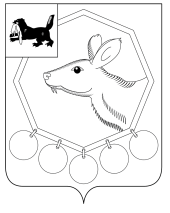 РОССИЙСКАЯ  ФЕДЕРАЦИЯИРКУТСКАЯ ОБЛАСТЬМУНИЦИПАЛЬНОЕ ОБРАЗОВАНИЕ «БАЯНДАЕВСКИЙ РАЙОН»ПОСТАНОВЛЕНИЕ МЭРАот 16.02.2016 г. № 25                   						          с. БаяндайОб утверждении Положения о порядке сообщения муниципальными служащими о возникновении личной заинтересованности при исполнении должностных обязанностей, которая приводит или может привести к конфликту интересовВ соответствии с Указом Президента Российской Федерации от 22.12.2015 № 650 «О порядке сообщения лицами, замещающими отдельные государственные должности Российской Федерации, должности федеральной государственной службы, и иными лицами о возникновении личной заинтересованности при исполнении должностных обязанностей, которая приводит или может привести к конфликту интересов, и о внесении изменений в некоторые акты Президента Российской Федерации», Федеральным законом от 25.12.2008 № 273-ФЗ «О противодействии коррупции», руководствуясь ст.ст.   33, 48 Устава МО «Баяндаевский район»,  постановляю:Утвердить Положение о порядке сообщения муниципальными служащими  о возникновении личной заинтересованности при исполнении должностных обязанностей, которая приводит или может привести к конфликту интересов (Приложение № 1).   2. Настоящее постановление подлежит опубликованию в газете «Заря» и размещению на официальном сайте МО «Баяндаевский район» в информационно - телекоммуникационной сети «Интернет».3. Контроль за исполнением настоящего постановления оставляю за собой.Приложение № 1Утвержденопостановлением мэра МО «Баяндаевский район»от 16.02.2016 г. № 25ПОЛОЖЕНИЕО ПОРЯДКЕ СООБЩЕНИЯ МУНИЦИПАЛЬНЫМИ СЛУЖАЩИМИО ВОЗНИКНОВЕНИИ ЛИЧНОЙ ЗАИНТЕРЕСОВАННОСТИ ПРИ ИСПОЛНЕНИИДОЛЖНОСТНЫХ ОБЯЗАННОСТЕЙ, КОТОРАЯ ПРИВОДИТ ИЛИ МОЖЕТПРИВЕСТИ К КОНФЛИКТУ ИНТЕРЕСОВ1. Настоящим Положением определяется порядок сообщения муниципальными служащими о возникновении личной заинтересованности при исполнении должностных обязанностей, которая приводит или может привести к конфликту интересов.2. Муниципальный служащий обязан в соответствии с законодательством Российской Федерации о противодействии коррупции в письменной форме уведомить представителя нанимателя о возникновении личной заинтересованности при исполнении должностных обязанностей, которая приводит или может привести к конфликту интересов, не позднее одного рабочего дня с момента, когда ему стало об этом известно. В случае нахождения муниципального служащего в командировке, в отпуске, вне места прохождения службы он обязан уведомить представителя нанимателя в течение одного рабочего дня с момента прибытия к месту прохождения службы. Уведомление о возникновении личной заинтересованности при исполнении должностных обязанностей, которая приводит или может привести к конфликту интересов (далее – уведомление) (Приложение),  представляется на имя представителя нанимателя и должно содержать следующие сведения:а) фамилия, имя, отчество, должность, телефон лица, направившего уведомление;б) должностные обязанности муниципального служащего, на исполнение которых влияет или может повлиять личная заинтересованность;в) описание ситуации и обстоятельств, являющихся основанием возникновения личной заинтересованности;г) предлагаемые меры по предотвращению или урегулированию конфликта интересов.Муниципальный служащий указывает в уведомлении и иные сведения, не предусмотренные настоящим пунктом, имеющие значение для предотвращения и урегулирования конфликта интересов.Уведомление подписывается муниципальным служащим  с указанием расшифровки подписи и даты.Уведомление на имя представителя нанимателя подается муниципальным служащим главному специалисту по кадровой работе администрации МО «Баяндаевский район» (далее – главный специалист по кадровой работе).Главный специалист по кадровой работе в день поступления уведомления регистрирует его  в журнале учета уведомлений.С даты регистрации уведомления муниципальный служащий считается исполнившим обязанность по уведомлению, предусмотренному частью 2 статьи 11 Федерального закона от 25.12.2008 № 273-ФЗ «О противодействии  коррупции».Главный специалист по кадровой работе в день регистрации уведомления передает его представителю нанимателя для принятия мер по предотвращению или урегулированию конфликта интересов, предусмотренных действующим законодательством.В ходе предварительного рассмотрения уведомления главный специалист по кадровой работе имеет право получать от муниципального служащего, направившего уведомление, пояснения по изложенным в них обстоятельствам и направлять запросы  в органы государственной власти, органы местного самоуправления и заинтересованные организации.По результатам предварительного рассмотрения уведомления главным специалистом по кадровой работе подготавливается мотивированное заключение.Уведомления, заключения и другие материалы, полученные в ходе предварительного рассмотрения уведомления, в течение семи рабочих дней со дня регистрации уведомления направляются на имя председателя комиссии по соблюдению требований к служебному поведению муниципальных служащих администрации муниципального образования «Баяндаевский район» и урегулированию конфликта интересов (далее – председатель комиссии).В случае направления запросов, указанных в пункте 7 настоящего Положения, уведомление, заключение и другие материалы представляются председателю комиссии в течение 45 дней со дня поступления уведомления. Указанный срок может быть продлен, но не более чем на 30 дней.Приложениек Положению о порядке сообщениямуниципальными служащими о возникновенииличной заинтересованностипри исполнении должностныхобязанностей, которая приводитили может привестик конфликту интересов________________________________    (отметка об ознакомлении)                                            Мэру МО «Баяндаевский район»                                            от ____________________________                                            _______________________________                                             (Ф.И.О., замещаемая должность)                                УВЕДОМЛЕНИЕ         о возникновении личной заинтересованности при исполнении                должностных обязанностей, которая приводит                 или может привести к конфликту интересов    Сообщаю о возникновении у меня личной заинтересованности при исполнениидолжностных  обязанностей,  которая приводит или может привести к конфликтуинтересов (нужное подчеркнуть).    Обстоятельства,     являющиеся    основанием    возникновения    личнойзаинтересованности: __________________________________________________________________________________________________________________________________    Должностные   обязанности,  на  исполнение  которых  влияет  или  можетповлиять личная заинтересованность: __________________________________________________________________________________________________________________    Предлагаемые   меры  по  предотвращению  или  урегулированию  конфликтаинтересов: ___________________________________________________________________________________________________________________________________________    Намереваюсь   (не   намереваюсь)   лично  присутствовать  на  заседанииКомиссии по соблюдению требований к служебному поведению муниципальных служащих администрации МО «Баяндаевский район» и урегулированию конфликта интересов при рассмотрении настоящего уведомления (нужное подчеркнуть)."__" ___________ 20__ г. ___________________________  _____________________                               (подпись лица,         (расшифровка подписи)                          направляющего уведомление)Мэр муниципального образования«Баяндаевский район»                                                                                                                                   А.П. Табинаев                                                                  